Обработка изделий: Кромки фанеры закруглены и шлифованы, окрашены. Для окраски элементов из влагостойкой фанеры применяется водно-дисперсионное покрытие, устойчивое к атмосферному и химическому воздействию. На фанерных элементах нанесено стилизованное изображение износостойкими красками на UV-принтере. Финишное покрытие - водно-дисперсионный лак с добавлением биоцидной добавки НАНОСЕРЕБРО.Изделия из металла имеют плавные радиусы закругления и тщательную обработку швов. Для покрытия изделий из стали используется экологически чистое, обладающее хорошей устойчивостью к старению в атмосферных условиях, стабильностью цвета антикоррозийное, выдерживающее широкий диапазон температур, двойное порошковое окрашивание.В целях безопасности все отдельно выступающие детали и резьбовые соединения закрыты пластиковыми колпачками, края болтов закрыты пластиковыми заглушками.Закладные детали опорных стоек – двойное порошковое окрашивание.Соответствие стандартам: Все изделия ТМ СКИФ спроектированы и изготовлены согласно национальному стандарту РФ, а именно ГОСТ Р52169-2012, ГОСТ Р52168-2012.Оборудование изготовлено по чертежам и техническим условиям изготовителя и соответствует требованиям ТР ЕАЭС 042/2017.Паспорт на изделие: на русском языке, согласно ГОСТ Р 52301-2013, раздел 5.Гарантийный срок на изделия 12 месяцевНазначенный срок службы 10 лет.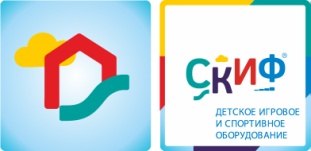 ДИК 2.18.12 ЗамокДИК 2.18.12 ЗамокДИК 2.18.12 ЗамокКомплектацияКомплектацияКомплектацияКол-воЕдиница измеренияОбласть примененияДетские игровые комплексы предназначены для детей от 5 до 12 лет и выполняют следующие функции: Создают условия, обеспечивающие физическое развитие ребенка, развивающие координацию движений, преодоление страха высоты, ловкость и смелость, чувство коллективизма в массовых играхБашня Четыре одинарные башни выполнены из четырёх клеёных брусьев, окрашенных в коричневый цвет,    100х100 мм, высота бруса 2500 мм, четыре тройные башни с полом в трех уровнях высота бруса 2500, 2000, 900 мм, пол из ламинированной фанеры, с антискользящим покрытием 1000х1000 мм толщиной 18 мм; над башнями имеются двухскатные крыши из влагостойкой фанеры толщиной 9 мм, крыши окрашены с нанесением рисунка и крепятся к аркам из влагостойкой фанеры, толщиной 18 мм, арки окрашены с нанесение рисунка. Отметка пола от планировочной отм площадки у одинарных башен 1200 мм. У тройных башен с полом в трех уровнях 900, 1050 и 1200 мм.8шт.Горка 900Скат горки шириной 540 мм, выполнен из нержавеющей стали t 1,5 мм-цельного листа, борта выполнены из влагостойкой фанеры толщиной 24 мм, кромки фанеры тщательно шлифованы, борта окрашены в синий цвет. Опорный каркас горки выполнен из профиля 40х25 и труб диаметром 32 мм (металл имеет плавные радиусы и тщательную обработку швов, покрыт порошковой краской в синий цвет). Размер горки в плане 540х1800х900(h).2шт.Горка 1200Скат горки шириной 540 мм, выполнен из нержавеющей стали t 1,5 мм-цельного листа, борта выполнены из влагостойкой фанеры толщиной 24 мм, кромки фанеры тщательно шлифованы, борта окрашены в синий цвет. Опорный каркас горки выполнен из профиля 40х25 и труб диаметром 32 мм (металл имеет плавные радиусы и тщательную обработку швов, покрыт порошковой краской в синий цвет). Размер горки в плане 540х2280х1200(h).2шт.Лестница 900Лестница состоит из бортов, выполненных из фанеры влагостойкой толщиной 24 мм, и четырех ступенек, выполненных из ламинированной антискользящей фанеры, толщиной 18 мм, ширина ступней 780 мм. Пространство между ступенями закрыто экранами из влагостойкой фанеры толщиной 18 мм, между ступенью и экраном имеется щель для слива дождевой воды. Ступени и экраны вставляются в пазы бортов лестницы. Борта стягиваются пятью перемычками из стального профиля 15х15 мм. Лестница поставляется в собранном виде.1комплектВинтовая горкаГорка из полимерных материалов ,представляет собой столб (2500 мм) вокруг которого спиралью расположен скат , ширина ската вместе с бортом-900 мм Размер горки - диаметр 1760, высота стартовой площадки 20001штЛестница 1200Лестница состоит из бортов, выполненных из фанеры влагостойкой толщиной 24 мм, и четырех ступенек, выполненных из ламинированной антискользящей фанеры, толщиной 18 мм, ширина ступней 780 мм. Пространство между ступенями закрыто экранами из влагостойкой фанеры толщиной 18 мм, между ступенью и экраном имеется щель для слива дождевой воды. Ступени и экраны вставляются в пазы бортов лестницы. Борта стягиваются пятью перемычками из стального2шт.КанатКанат крепится к стальной перемычке. Перемычка из трубы диаметром 32 мм. Канат полиамидный диаметром 26 мм.1шт.Подвесной мостСостоит из половиц, выполненных из ламинированной антискользящей фанеры, размер 1000х180х18 мм, в количестве 5 шт, скреплённых между собой и подвешенных на цепях на перила из металла, покрытых порошковой краской в синий цвет. Общая длина моста 1500 мм, ширина 1000 мм, высота 600 мм. Под половицами  имеется страховочный мост из ламинированной антискользящей фанеры крепящейся к стальному каркасу из трубы диаметром 32 мм.1комплектПрямой мостМост состоит из металлического сварного каркаса из трубы диаметром 32 мм и полосы 40х4, (металл имеет плавные радиусы и тщательную обработку швов, покрыт порошковой краской) и половиц из ламинированной антискользящей фанеры, размер 1000х100х24 мм. Общая длина моста 1500 мм, ширина 1000 мм.1комплектПрямой мост 2000Мост состоит из металлического сварного каркаса из трубы диаметром 32 мм и полосы 40х4, (металл имеет плавные радиусы и тщательную обработку швов, покрыт порошковой краской) и половиц из ламинированной антискользящей фанеры, размер 1000х100х24 мм. Общая длина моста 2000 мм, ширина 1000 мм.1штДугообразный мостМост состоит из металлического сварного каркаса из трубы диаметром 32 мм и полосы 20х4, (металл имеет плавные радиусы и тщательную обработку швов, покрыт порошковой краской в синий цвет) и брусков из ламинированной антискользящей фанеры, размер 1000х100х24мм. Общая длина моста 1500мм, ширина 1000мм. Ограждение выполнено из щита из влагостойкой фанеры толщиной 18 мм, ограждение окрашено с нанесением рисунка2штМост лестницаМост состоит из металлического сварного каркаса из трубы диаметром 32 мм и полосы 40х4, (металл имеет плавные радиусы и тщательную обработку швов, покрыт порошковой краской) и ламинированной фанеры с антискользящим покрытием. Мост выполнен в виде трех ступеней, для перехода с отм + 1,200 на отм +2,000 .Общая длина моста 2000 мм, ширина 1000 мм.2шт.Перила лестницыВыполнены влагостойкой фанеры толщиной 24 мм, окрашены в красный цвет и желтый цвет. В комплекте 4 шт. перил3комплектВертикальный шест со спиральюВыполнен из металлической трубы диаметр 32 мм, имеет плавные радиусы и тщательную обработку швов, металл покрыт порошковой краской в красный цвет. Высота 2400 мм, диаметр спирали 750 мм. Крепится к двум клееным брусьям 100х100 мм, высотой 2500 мм.1штШест лестницаВыполнен из металлической трубы диаметр 32 мм, имеет плавные радиусы и тщательную обработку швов, металл покрыт порошковой краской в красный цвет. Ступени выполнены в виде кругов из фанеры толщиной 18 мм и окрашены в желтый и синий цвет. Высота 2400 мм. Крепится к двум клееным брусьям, окрашенным в коричневый цвет,    100х100 мм, высотой 2500 мм.2штЛазЛаз состоит из металлического сварного каркаса, из трубы диаметром 32 мм и полосы 40х4, имеет плавные радиусы и тщательную обработку швов, покрыт порошковой краской в синий цвет и из ламинированной антискользящей фанеры, толщиной 24 мм, размером 1000х100х24 мм. Размеры лаза 1000х1200х1200(h)1комплектСкалолазСкалолаз состоит из щита из влагостойкой фанеры толщиной 18 мм, размер 1000х1000, с прорезями, окрашен в зеленый цвет. И стальной перемычки с ручками. Перемычка из трубы диаметром 32 мм. 1штТруба наклонная из металлических колецВыполнена из металлических труб диаметром 32 и 27 мм, имеет плавные радиусы и тщательную обработку швов, металл покрыт порошковой краской. Высота 1900 мм, диаметр трубы 770 мм, состоит из 6 колец.1штРукоход с кольцамиРукоход выполнен из труб диаметром 32, 27 мм, размером 800х2100 мм, шаг перекладин 300 мм, окрашен порошковой краской в синий цвет. На рукоходе закреплены гимнастические кольца на полимерных канатах1штРешетка для лазаньяРешетка выполнена из труб диаметром 32, 27 мм размером 2000х1800 мм, шаг перекладин  300 мм, окрашена порошковой краской в зеленый цвет1штМост-трубаВыполнен из металлических труб диаметром 32 и 27 мм, имеет плавные радиусы и тщательную обработку швов, металл покрыт порошковой краской в синий цвет. Диаметр трубы 760 мм, состоит из 7 колец, длина 1500 мм1штГабариты (ДхШхВ), мм13240х10550х350013240х10550х350013240х10550х3500Зона безопасности, мм 16240х1355016240х1355016240х13550